Publicado en Alicante  el 10/09/2019 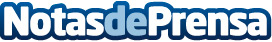 Nace WorldAthletes.org para ayudar a deportistas en activo y retiradosWorldAthletes.org es una iniciativa solidaria de la red social deportiva SportUniverse para ayudar a deportistas internacionales y de alto nivel, activos y retirados, a la que ya se han unido alrededor de 200 deportistas españoles, entre ellos, la emblemática piragüista Teresa Portela, clasificada ya para sus sextos JJOODatos de contacto:Pedro Martínez637 770 209Nota de prensa publicada en: https://www.notasdeprensa.es/nace-worldathletes-org-para-ayudar-a Categorias: Nacional Telecomunicaciones Solidaridad y cooperación Otros deportes http://www.notasdeprensa.es